ЗАПРОС ЦЕНОВОЙ ИНФОРМАЦИИ НА ПОСТАВКУ ПРОДУКЦИИВ соответствии с нормами ч. 4 ст. 16 Закона Приднестровской Молдавской Республики от 08.11.2018г. №318-З-VI "О закупках в Приднестровской Молдавской Республике" и в целях изучения рынка товаров и цен на соответствующий товар, приглашает всех заинтересованных лиц предоставить ценовую информацию о стоимости поставки, исходя из нижеуказанных данных:Предмет закупки: детали гидроагрегата.Перечень сведений, необходимых для определения идентичности или однородности    товара приведен в графе 3 таблицы «Описание товаров (работ/услуг). Товар должен быть новым, не бывшим в эксплуатации, при этом товар должен быть изготовлен не ранее 2023г.Основные условия исполнения контракта, заключаемого по результатам закупки:3.1.  Предмет контракта: поставка товара.3.2.  Цена контракта - является твердой, определяется на весь срок исполнения контракта и может изменяться только в случаях, порядке и на условиях, предусмотренных Законом о закупках.3.3. Срок поставки в течение - 60 (шестьдесят) рабочих дней с момента вступления контракта в силу, с правом досрочной поставки.3.3. Условия о порядке и сроках оплаты товара: Расчеты по настоящему Контракту производятся путем перечисления денежных средств на расчетный счет Поставщика в следующем порядке:оплата производится в течение 15 (пятнадцати) банковских дней с момента фактической поставки всего объема Товара на условиях настоящего Контракта.3.4. Условия о порядке приемки заказчиком товара – приемка товара осуществляется на складе Заказчика по адресу: г. Дубоссары, ул. Набережная 34, склад ГУП «Дубоссарская ГЭС», путем подписания приемо-сдаточных документов,3.5. Условия об оценке поставляемого товара, выполняемой работы, оказываемой услуги на соответствие требованиям, установленным законодательством Приднестровской Молдавской Республики – в соответствии с действующим законодательством.Перечень отчетных документов, которые оформляются Поставщиком и представляются Заказчику для приемки поставленного товара:Поставщик передает Заказчику вместе с товаром следующие документы на поставляемый товар: Товарно-транспортная накладная;Сертификат на материал, используемый при изготовлении товара;Паспорт/сертификат качества или иные документы, предусмотренные в стране производителя;Порядок и сроки осуществления Заказчиком или приемочной комиссией (в случае если Заказчиком было принято решение о ее создании) для приемки поставляемого товара,  в том числе на соответствие товара требованиям, установленным контрактом, включая требования в отношении количества, качества и комплектности, и другим условиям контракта, а также порядок и сроки оформления результатов приемки и отчетных документов, подтверждающих приемку товара, или мотивированного отказа в их приемке  - предусмотрено условиями контракта.Порядок возмещения Поставщиком убытков, причиненных вследствие ненадлежащего исполнения обязательств по контракту – в судебном порядке с обязательным соблюдением досудебного урегулирования споров. Права и обязанности Поставщика, включающие:7.1.  право требовать своевременной оплаты на условиях, предусмотренных контрактом, надлежащим образом поставленного и принятого заказчиком товара.7.2.  обязанность по поставке товара, на условиях, предусмотренных контрактом, в том числе по обеспечению с учетом специфики поставляемого товара его соответствия обязательным требованиям, установленным Заказчиком;7.3.  обязанность по обеспечению устранения за свой счет недостатков и дефектов, выявленных при приемке поставленного товара, в течение гарантийного срока.7.4.  обязанность по соответствию в течение всего срока действия контракта требованиям, установленным в соответствии с законодательством Приднестровской Молдавской Республики в отношении лиц, осуществляющих деятельность в установленных сферах; Срок действия контракта – до 31.12.2024г. Сроки предоставления ценовой информации до 17-00 часов 31 января 2024г. на электронный адрес: gupdges@gmail.com., omtsdges@gmail.comПланируемый период проведения закупки –    I квартал 2024г.Проведение данной процедуры сбора информации не влечет за собой возникновение каких-либо обязательств заказчика.Убедительная просьба при предоставлении предложений в обязательном порядке указывать:Ссылку на данный запрос;Реквизиты вашего документа (дата и №);Цену товара за единицу;Общую сумму контракта на условиях, указанных в данном запросе;Срок поставки (в днях с момента вступления в силу контракта);Период действия цены.Контактное лицо: Язловицкий Александр Борисович, тел. +(779) 161-11; e-mail: omtsdges@gmail.comБлагодарим Вас за понимание и надеемся на плодотворное сотрудничество.Начальник ОМТС и ХОГУП «Дубоссарская ГЭС»  						          А. Б. Язловицкий       	    					 Котленко Р.Ф.+ 373 (777) 8-13-06Приложение №1Приложение №2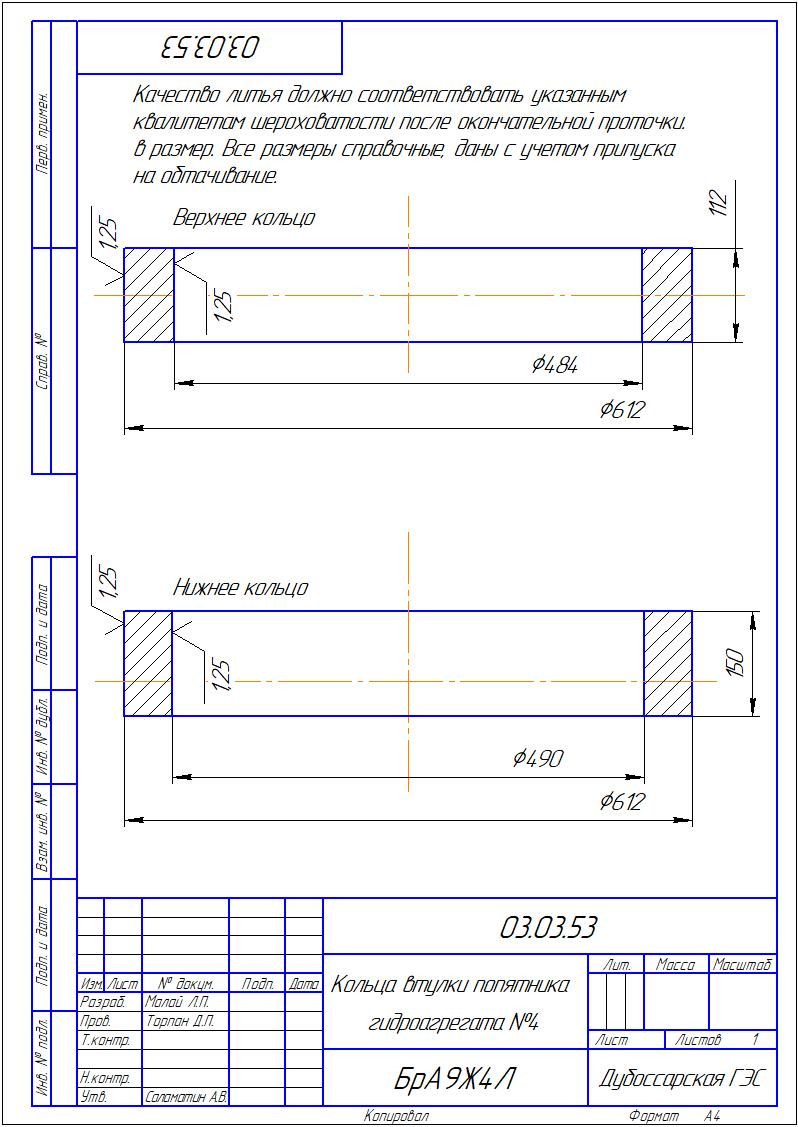 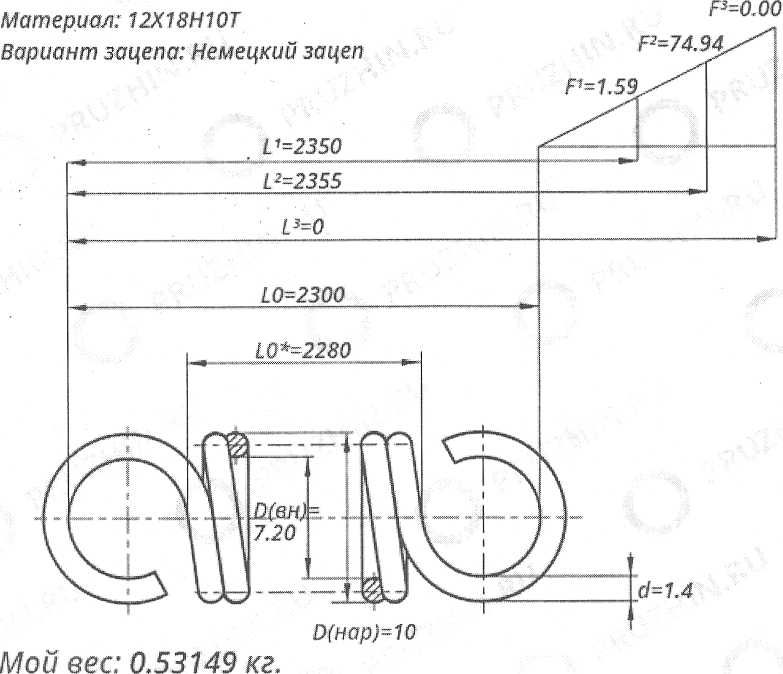 ПМРМинистерулдезволтэрий економичеЫнтреприндеря Унитарэ де Стат«УХЕ дин Дубэсарь»ПМР                                                                                             Мiнiстерствоекономiчного розвиткуДержавне унітарне підприємство«Дубосарська ГЕС»ПМРМинистерство экономического развитияГосударственное унитарное предприятие«Дубоссарская ГЭС»ПМРМинистерство экономического развитияГосударственное унитарное предприятие«Дубоссарская ГЭС»4500, г. Дубоссары, ул. Набережная 34, тел. (0373215) 3-52-27, 2-44-91, 3-33-67e-mаil:gupdges@gmail.com Р/с 2211410000000020, КУБ 41, кор. счет 20210000094, в Дубоссарском филиале № 2825 ЗАО "Приднестровский Сбербанк", фискальный код 07000416674500, г. Дубоссары, ул. Набережная 34, тел. (0373215) 3-52-27, 2-44-91, 3-33-67e-mаil:gupdges@gmail.com Р/с 2211410000000020, КУБ 41, кор. счет 20210000094, в Дубоссарском филиале № 2825 ЗАО "Приднестровский Сбербанк", фискальный код 070004166718.01.2024 г. № 12-16/10  .на № _______от__________№п/пНаименование товаровОписание товаров/работ (услуг)Ед. изм.Кол-во12345Лот №1 Кольца втулки подпятника1.Кольцо втулки подпятника верхнее (бронзовое)Марка бронзы БрА9Ж-4Л ГОСТ 493-79, наружный диаметр 612мм, внутренний диаметр -484мм, высота 112мм.Продукция должна соответствовать требованиям конструкторской документации и параметрам согласно чертежу 03.03.53. (Приложение №1). Качество литья должно соответствовать указанным квалитетам шероховатости после окончательной шлифовки, указанных в чертеже 03.03.53. Изделия должны быть изготовлены из бронзы, полученной путем центробежного литья, что должно подтверждаться документально. (Приложение №1)шт.12.Кольцо втулки подпятника (нижнее)(бронзовое)Марка бронзы БрА9Ж-4Л ГОСТ 493-79, наружный диаметр 612мм, внутренний диаметр -490мм, высота 150мм.Продукция должна соответствовать требованиям конструкторской документации и параметрам согласно чертежу 03.03.53. (Приложение №1). Качество литья должно соответствовать указанным квалитетам шероховатости после окончательной шлифовки, указанных в чертеже 03.03.53. Изделия должны быть изготовлены из бронзы, полученной путем центробежного литья, что должно подтверждаться документально. (Приложение №1)шт1Лот №3 Пружина сухариков лабиринтного уплотненияПружина сухариков лабиринтного уплотненияНержавеющая сталь 12х18Н10Т, диаметр проволоки - 1,4 мм,длина 2350мм (размеры приведены в Приложении №2)шт.4Диаметр средний (D cp.)8.60 ммДиаметр внутренний (D вн.)7.20 ммВнутренняя длина зацепа, Ø7.20 ммКоличество рабочих витков (n)1627.57 шт.Количество витков полное (n1)1629.57 шт.Предварительная нагрузка (F1)1.59HРабочая нагрузка (F2)74,94НРабочая нагрузка (F3)0,00НЖесткость пружины (с)0,03Н/ммШаг (t)1.4ммРазвертка пружины44004,95ммМасса пружины (m1)0.53149кг